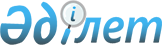 О внесении изменений в приказ Председателя Агентства Республики Казахстан по регулированию естественных монополий от 20 февраля 2009 года № 57-ОД "Об утверждении Правил дифференциации энергоснабжающими организациями тарифов на электрическую энергию по зонам суток и (или) в зависимости от объемов ее потребления физическими лицами"Приказ Председателя Агентства Республики Казахстан по регулированию естественных монополий от 31 июля 2009 года № 265-ОД. Зарегистрирован в Министерстве юстиции Республики Казахстан 28 августа 2009 года № 5764      В соответствии с подпунктом 1) статьи 7 Закона Республики Казахстан "Об электроэнергетике", ПРИКАЗЫВАЮ: 



      1. Внести в приказ Председателя Агентства Республики Казахстан по регулированию естественных монополий от 20 февраля 2009 года № 57-ОД "Об утверждении Правил дифференциации энергоснабжающими организациями тарифов на электрическую энергию по зонам суток и (или) в зависимости от объемов ее потребления физическими лицами" (зарегистрированный в Реестре государственной регистрации нормативных правовых актов за № 5602, опубликованный в "Юридической газете" от 10 апреля 2009 года № 53 (1650)) с изменениями, внесенными приказом Председателя Агентства Республики Казахстан по регулированию естественных монополий от 15 апреля 2009 года № 123-ОД "О внесении изменений в приказ Председателя Агентства Республики Казахстан по регулированию естественных монополий от 20 февраля 2009 года № 57-ОД "Об утверждении Правил дифференциации энергоснабжающими организациями тарифов на электрическую энергию по зонам суток и (или) в зависимости от объемов ее потребления физическими лицами" (зарегистрированным в Реестре государственной регистрации нормативных правовых актов за № 5666, опубликованным в "Юридической газете" от 29 мая 2009 г. № 80 (1677)) следующие изменения: 



      в Правилах дифференциации энергоснабжающими организациями тарифов на электрическую энергию по зонам суток и (или) в зависимости от объемов ее потребления физическими лицами, утвержденных указанным приказом: 



       подпункт 15) пункта 3 исключить; 

      в пункте 38 цифру "45" заменить цифрой "30"; 

      в пункте 39 цифру "45" заменить цифрой "30"; 

      в пункте 42 слова "не позднее, чем за десять календарных дней" исключить. 



      2. Департаменту по регулированию в сфере электро и теплоэнергетики Агентства Республики Казахстан по регулированию естественных монополий (Шкарупа А.В.) обеспечить в установленном законодательством порядке государственную регистрацию настоящего приказа в Министерстве юстиции Республики Казахстан. 



      3. Департаменту административной работы Агентства Республики Казахстан по регулированию естественных монополий (Есиркепов Е.О.) после государственной регистрации настоя щего приказа в Министерстве юстиции Республики Казахстан: 

      1) обеспечить в установленном порядке его опубликование в официальных средствах массовой информации; 

      2) довести его до сведения структурных подразделений и территориальных органов Агентства Республики Казахстан по регулированию естественных монополий. 



      4. Контроль за исполнением настоящего приказа возложить на заместителя Председателя Агентства Республики Казахстан по регулированию естественных монополий Смагулова К.М. 



      5. Настоящий приказ вводится в действие по истечении десяти календарных дней после дня его первого официального опубликования.       Председатель                                Н. Алдабергенов 
					© 2012. РГП на ПХВ «Институт законодательства и правовой информации Республики Казахстан» Министерства юстиции Республики Казахстан
				